№4 Файловая система организации данных
1.В поисках нужного файла Незнайка последовательно переходил из каталога в каталог,
при этом он несколько раз поднимался на один уровень вверх и несколько раз опускался
на один уровень вниз. Полный путь каталога, с которым Незнайка начинал работу:
С:\Питомцы\Попугайчики
Каким может быть полный путь каталога, в котором оказался Незнайка, если известно,
что на уровень вниз он спускался больше раз, чем поднимался вверх?
1) С:\Питомцы
2) С:\Попугайчики
3) С:\Питомцы\Попугайчики
4) С:\Питомцы\Ара\Корм
2В поисках нужного файла Вася последовательно переходил из каталога в каталог, при
этом он несколько раз поднимался на один уровень вверх и несколько раз опускался на
один уровень вниз. Полный путь каталога, с которым Вася начинал работу:
С:\Контрольные\Рубежные\Информатика
Каким может быть полный путь каталога, в котором оказался Вася, если известно, что на
уровень вниз он спускался ровно на один раз меньше, чем поднимался вверх?
1) С:\Контрольные
2) С:\Контрольные\Годовые
3) С:\Контрольные\Рубежные\Информатика\Вариант 1
4) С:\Контрольные\Годовые\Физика
3Миша работал с файлом С:\химия\органическая\11класс\задание5.dос. Потом он
переместился на два уровня вверх, создал каталог Опыты и перенес файл во вновь
созданный каталог. Укажите новое полное имя данного файла.
1) С:\химия\опыты\задание5.dос
2) С:\химия\органическая\опыты\задание5.dос
3) С:\химия\опыты\органическая\11класс\задание5.dос
4) С:\химия\органическая\опыты\11класс\задание5.dос
4Пользователь работал с каталогом Азия. Сначала он поднялся на один уровень вверх,
затем спустился на один уровень вниз, потом ещё раз спустился на один уровень вниз.
В результате он оказался в каталоге: С:\Путешествия\Командировки\Европа\Франция
Запишите полный путь каталога, с которым пользователь начинал работу.
1) С:\Путешествия\Командировки\Азия
2) С:\Путешествия\Азия
3) С:\Азия
4) С:\Азия\Путешествия
55 Пользователь работал с каталогом Энциклопедия. Сначала он поднялся на два уровня  вверх, затем спустился на один уровень вниз, потом ещё раз спустился на один уровень вниз. В результате он оказался в каталоге:
С:\Библиотека\Детская\Стихи\Барто
Запишите полный путь каталога, с которым пользователь мог начинать работу.
1) С:\Библиотека\Детская\Энциклопедия
2) С:\Библиотека\Детская\Стихи\Энциклопедия
3) С:\Библиотека\Детская\Энциклопедия\Почемучка
4) С:\Библиотека\Энциклопедия6Пользователь работал с каталогом Тициан. Сначала он поднялся на один уровень вверх,
затем спустился на один уровень вниз, потом ещё раз поднялся на один уровень вверх.
В результате он оказался в каталоге:
С:\Искусство\Италия\Возрождение\Джорджоне
Запишите полный путь каталога, с которым пользователь начинал работу.
1) С:\Искусство\Италия\Возрождение\Художники\Тициан
2) С:\Искусство\Италия\Возрождение\Тициан
3) С:\Искусство\Италия\Возрождение\Тициан\Джорджоне
4) С:\Искусство\Италия\Возрождение\Джорджоне\Тициан
7Пользователь работал с каталогом Девочки. Сначала он поднялся на один уровень
вверх, затем спустился на один уровень вниз, потом ещё раз спустился на один уровень
вниз.
В результате он оказался в каталоге:
С:\Школа\Ученики\9класс
Запишите полный путь каталога, с которым пользователь начинал работу.
1) С:\Школа\Ученики\9класс\Девочки
2) С:\Школа\Девочки\9класс
3) С:\Школа\9класс\Девочки
4) С:\Школа\Девочки
8Пользователь работал с каталогом Информатика. Сначала он спустился на один
уровень вниз, потом поднялся на два уровня наверх, затем еще раз спустился на один
уровень вниз.
В результате он оказался в каталоге:
С:\\Олимпиады\Предметы\История.
Запишите полный путь каталога, с которого начал свою работу пользователь.
1) С:\\Олимпиады\Информатика
2) С:\\Олимпиады\Предметы\Информатика
3) С:\\Олимпиады\Предметы\Технические предметы\Информатика
4) С:\\Информатика
9В некотором каталоге хранился файл Хризантема.doc, имевший полное имя
D:\2013\Осень\Хризантема.doc. В этом каталоге создали подкаталог Ноябрь и файл
Хризантема.doc переместили в созданный подкаталог. Укажите полное имя этого файла
после перемещения.
1) D:\2013\Осень\Ноябрь\Хризантема.doc
2) D:\Ноябрь\Хризантема.doc
3) D:\2013\Осень\Хризантема.doc
4) D:\2013\Ноябрь\Хризантема.doc
10На компьютере в офисе туристической фирмы в каталоге Экскурсии хранился файл
Байкал.png. Этот каталог перенесли в каталог Реклама, расположенный в корне диска D.
Укажите полное имя этого файла после перемещения.
1) D:\Бaйкaл.png
2) D:\Peклaмa\Бaйкaл.png
3) D:\Реклама\Экскурсии\Байкал.рпg
4) D:\Экcкypcии\Peклaмa\Бaйкaл.png№4 Файловая система организации данных 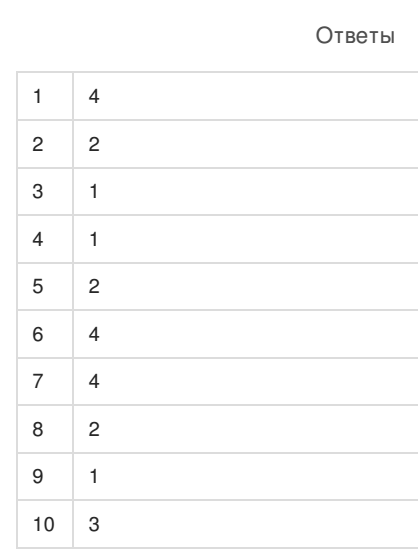 